  UNIVERSIDAD AUTONOMA DE AGUASCALIENTES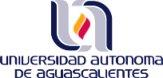                                                  DEL 01 DE ENERO AL 31 DE DICIEMBRE 2016NOTAS A LOS ESTADOS FINANCIEROS(Miles de pesos)De conformidad a los artículos 46, fracción I, inciso e) y 49 de la Ley General de Contabilidad Gubernamental, así como a la normatividad emitida por el Consejo Nacional de Armonización Contable, a continuación, se presentan las notas a los estados financieros correspondientes al ejercicio del 1 de Enero de 2016 al 31 de diciembre de 2016, con los siguientes apartados: A) Notas de Desglose B) Notas de Memoria (cuentas de orden), y C) Notas de Gestión Administrativa NOTAS DE DESGLOSE I) NOTAS AL ESTADO DE SITUACIÓN FINANCIERA Activo Efectivo y Equivalentes Este rubro se integra por los montos de efectivo en caja y equivalentes de efectivo, representados principalmente por inversiones, se registran al costo, en el momento de la inversión así como los rendimientos generados. El efectivo proveniente de ingresos por Ingresos Propios y Subsidios Estatales y federales UNIVERSIDAD AUTONOMA DE AGUASCALIENTES                                                 DEL 01 DE ENERO AL 31 DE DICIEMBRE 2016NOTAS A LOS ESTADOS FINANCIEROS(Miles de pesos)Derechos a recibir Efectivo y Equivalentes Este rubro representa el monto de los derechos de cobro por diferentes conceptos, que serán exigibles     en un plazo menor o igual a doce meses.Se muestra su desagregación por su vencimiento: UNIVERSIDAD AUTONOMA DE AGUASCALIENTES                                                 DEL 01 DE ENERO AL 31 DE DICIEMBRE 2016NOTAS A LOS ESTADOS FINANCIEROS(Miles de pesos)Derechos a Recibir Bienes o Servicios Se compone de Anticipo a proveedores por Adquisición de Bienes y Prestación de Servicios a Corto Plazo se tiene un saldo al 31 de Diciembre de 2016 de 2,094 miles de pesos.FIDEICOMISOS, MANDATOS Y CONTRATOS ANALOGOS, que se integra de la siguiente manera:Bienes Muebles, Inmuebles e Intangibles Las erogaciones por concepto de bienes inmuebles, infraestructura, construcciones en proceso y bienes muebles que corresponden al patrimonio de la Institución, se registran a su costo de adquisición, construcción o equivalente y no se ha reconocido ninguna estimación por depreciación de estos activos. A mediados del ejercicio 2016 se iniciaron las adecuaciones en el sistema para mejorar el registro e incorporar la depreciación para así tener más control de los bienes muebles, así como también se está llevando a cabo el  levantamiento físico del inventario de dichos muebles.  UNIVERSIDAD AUTONOMA DE AGUASCALIENTES                                                 DEL 01 DE ENERO AL 31 DE DICIEMBRE 2016NOTAS A LOS ESTADOS FINANCIEROS(Miles de pesos)Los saldos de la cuenta de Bienes Inmuebles e Intangibles y Bienes Muebles, al 31 de Diciembre de 2016 son:NOTA: La información presentada en el Activo Fijo refleja los valores de los activos de acuerdo a registros de la Dirección General de Finanzas, mismos que se encuentran en proceso de actualización. UNIVERSIDAD AUTONOMA DE AGUASCALIENTES                                                 DEL 01 DE ENERO AL 31 DE DICIEMBRE 2016NOTAS A LOS ESTADOS FINANCIEROS(Miles de pesos)Bienes IntangiblesPasivo Representa las obligaciones presentes, virtualmente ineludibles, identificadas, cuantificadas en términos monetarios y que representan una disminución futura de beneficios económicos, derivadas de operaciones ocurridas en el pasado que le han afectado económicamente, se desagregan de acuerdo a su periodo de exigibilidad, a corto plazo cuando se refieren a un plazo no mayor a un año y a largo plazo cuando se refieren a un plazo mayor a un año. Se muestra su desagregación por su vencimiento (miles de pesos): UNIVERSIDAD AUTONOMA DE AGUASCALIENTES                                                 DEL 01 DE ENERO AL 31 DE DICIEMBRE 2016NOTAS A LOS ESTADOS FINANCIEROS(Miles de pesos)II) NOTAS AL ESTADO DE ACTIVIDADES Ingresos y Otros Beneficios Ingresos de Gestión Representan el monto de los ingresos devengados durante el ejercicio de Enero a Diciembre de 2016 y se integran de la siguiente manera:Participaciones, Aportaciones, Transferencias, Asignaciones, Subsidios y Otras Ayudas Representa los recursos recibidos por concepto de Subsidios Federal, Estatal e Ingresos Especiales estos últimos según convenios celebrados con otras entidades  durante el ejercicio Enero a Diciembre de 2016, y se integra de la siguiente manera: UNIVERSIDAD AUTONOMA DE AGUASCALIENTES                                                 DEL 01 DE ENERO AL 31 DE DICIEMBRE 2016NOTAS A LOS ESTADOS FINANCIEROS(Miles de pesos)Gastos y Otras Pérdidas: Representa el monto de los hechos contables que disminuyen el patrimonio neto de la Institución incurridos por Gastos de Funcionamiento, Transferencias, Asignaciones, Subsidios y Otras Ayudas  así como Otros Gastos y Perdidas Extraordinarias, durante  el ejercicio de Enero a Diciembre de 2016 se integran de la siguiente manera:III) NOTAS AL ESTADO DE VARIACIÓN EN LA HACIENDA PÚBLICA Dentro del Estado de Variación en la Hacienda Pública, se muestran las modificaciones que ha sufrido el Patrimonio o la Hacienda Pública, que representa el importe de los bienes y derechos que son propiedad de la Institución.IV) NOTAS AL ESTADO DE FLUJOS DE EFECTIVOFlujo de Efectivo de las Actividades de Gestión Durante el periodo que se informa, la Universidad Autónoma de Aguascalientes recibió ingresos de gestión por la cantidad de $372,638,651 e ingresos por participaciones, aportaciones y transferencias por $1,279,565,496  El gasto devengado por el periodo comprendido del 1 de Enero al 31 de Diciembre 2016 asciende a $1,583,742,592Flujo de Efectivo de las Actividades de Inversión Durante este mismo período, la Universidad Autónoma de Aguascalientes tuvo la aplicación por actividades de financiamiento por $10,850,140 UNIVERSIDAD AUTONOMA DE AGUASCALIENTES                                                 DEL 01 DE ENERO AL 31 DE DICIEMBRE 2016NOTAS A LOS ESTADOS FINANCIEROS(Miles de pesos)V) CONCILIACIÓN ENTRE LOS EGRESOS PRESUPUESTARIOS Y LOS GASTOS CONTABLESConciliación entre los Egresos Presupuestarios y los Gastos ContablesCorrespondiente del 01 ENERO al 31 de DICIEMBRE de 20161 TOTAL DE EGRESOS (PRESUPUESTARIOS)                                             $1,673,423,767.012. MENOS EGRESOS PRESUPUESTARIOS NO CONTABLES                         $201,073,766.673. MAS GASTOS CONTABLES NO PRESUPUESTALES                                   $111,259,016.334. TOTAL DE GASTO CONTABLE (4 = 1 - 2 + 3)                                              $1,583,742,592.56NOTAS DE MEMORIA (CUENTAS DE ORDEN)En estas cuentas se controlan diversos conceptos y valores que aunque no afectan ni modifican el Estado de Situación Financiera, deben reflejar los importes que presentan derechos o responsabilidades del Poder Ejecutivo del Estado de Aguascalientes. Pero que es necesaria su incorporación en libros con fines de control.Se realizan los registros contables con base acumulativa, apegándose al marco conceptual y a los postulados básicos de la Ley General de Contabilidad Gubernamental, donde señala la obligación de emitir información contable, presupuestaria y programática sobre la base técnica prevista en los documentos técnico-contables mencionado en dicho acuerdo. UNIVERSIDAD AUTONOMA DE AGUASCALIENTES                                                 DEL 01 DE ENERO AL 31 DE DICIEMBRE 2016NOTAS A LOS ESTADOS FINANCIEROS(Miles de pesos)C) NOTAS DE GESTION ADMINISTRATIVA1. Introducción     La Universidad Autónoma de Aguascalientes funda su crecimiento y desarrollo en un proceso constante de planeación, seguimiento y actualización que con el paso del tiempo le ha permitido consolidarse como la Institución de Educación Superior más importante de nuestro Estado.     Tiene el compromiso de elevar la calidad de sus servicios para mejorar la formación de las capacidades y los valores de los jóvenes, así como contar con planes de estudio acreditados y evaluados por organismos reconocidos tanto a nivel nacional como internacional.      La Universidad Autónoma de Aguascalientes se ha caracterizado por un manejo eficiente y transparente de sus finanzas, lo cual se puede constatar con la emisión de la información financiera gubernamental mismas que son elaboradas en apego a la observancia de la normatividad federal, estatal e institucional en la materia. 2. Programa Económico y Financiero    La Universidad Autónoma de Aguascalientes, se apego al presupuesto autorizado para hacer frente a los cambios de la economía Nacional, eficientando el uso racional del mismo para poder hacer frente a sus necesidades de gasto normal como a las extraordinarias que se presentarón en el ejercicio 2016.3. Autorización e Historia      La Universidad Autónoma de Aguascalientes, fue constituida en el año de 1974 por Decreto del Congreso Estatal como Organismo Público Descentralizado del Estado, con personalidad jurídica y patrimonio propio, los cuales quedan plasmados en su Ley Orgánica y su Reglamento. UNIVERSIDAD AUTONOMA DE AGUASCALIENTES                                                 DEL 01 DE ENERO AL 31 DE DICIEMBRE 2016NOTAS A LOS ESTADOS FINANCIEROS(Miles de pesos)4. Organización y Objeto social    Su objetivo es impartir la enseñanza media y superior en el Estado de Aguascalientes, realizar la investigación científica y humanística asi como extender los beneficios de la cultura a los diversos sectores de la población.   La enseñanza y la investigación se planearán y desarrollarán dando especial atención a la formación de profesionales e investigadores en las disciplinas científicas y culturales más relacionadas con el desarrollo socioeconómico, regional y nacional.   La educación que se imparta estará orientada al desarrollo integral de la personalidad y facultades del estudiante. La Universidad examinará todas las corrientes del pensamiento humano, los hechos históricos y las doctrinas sociales, con la rigurosa objetividad que corresponde a sus fines.   Para llevar a cabo sus fines, la Universidad tiene facultades para:Expedir certificados de estudios, diplomas títulos y grados de los estudios que imparta de acuerdo con lo que dispongan el estatuto y los reglamentos correspondientes.Conceder con fines académicos validez a los estudios de enseñanza media y superior que se realicen en otros establecimientos educativos, nacionales o extranjeros, de acuerdo con lo previsto en el Estatuto de  ley o en el reglamento respectivo.Incorporar a establecimientos de enseñanza siempre que los estudios que impartan correspondan a los planteles que funcionen dentro de la Universidad.Administrar libremente su patrimonio UNIVERSIDAD AUTONOMA DE AGUASCALIENTES                                                 DEL 01 DE ENERO AL 31 DE DICIEMBRE 2016NOTAS A LOS ESTADOS FINANCIEROS(Miles de pesos)   La organización, estructura y funciones de la Universidad está regida por su propia Ley Orgánica, según la cual el Gobierno y la Administración estarán a cargo de:La Junta de Gobierno.El Consejo Universitario.El rector.El Secretario General.Los Consejos de la Unidad Académica de primer nivel.Los titulares de las unidades académicas y de apoyo de primer nivel en el que se estructura la Institución, cuya denominación establecerá el estatuto.Los titulares de las unidades de segundo nivel.Los profesores, en los sitios y tiempos propios de su trabajoRégimen fiscalLey del Impuesto Sobre la Renta.     El régimen fiscal de la Universidad se ubica en el marco del Título III de la LISR, como persona moral con fines no lucrativos.     Sus obligaciones fiscales consisten en retener y enterar el impuesto correspondiente cuando se hagan pagos a terceros y estén obligados a ello, así como exigir la documentación que reúna los requisitos fiscales en términos de las leyes aplicables.    Impuesto al Valor Agregado (IVA)         La ley del impuesto al Valor Agregado (IVA) en su artículo 15 fracción IV, señala como ingresos exentos del pago de este impuesto a los que obtengan los organismos con autorización o reconocimiento oficial para impartir enseñanza.  UNIVERSIDAD AUTONOMA DE AGUASCALIENTES                                                 DEL 01 DE ENERO AL 31 DE DICIEMBRE 2016NOTAS A LOS ESTADOS FINANCIEROS(Miles de pesos)5. Bases de Preparación de los Estados Financieros La información Financiera que forma parte de la cuenta pública de la Universidad, base para la preparación de los estados financieros se prepara sobre la base de costos históricos. Las principales bases de presentación se resumen a continuación.Armonización contable gubernamental – A partir del 1° de enero de 2009 entró en vigor la Ley General de Contabilidad Gubernamental la cual establece las bases de registro contable y presupuestal así como, de informes que deberán integrar la cuenta pública que presenten las entidades que administren recursos públicos. A partir de 2010, se han emitidos diversos documentos de la aplicación de la misma, los cuales complementan las disposiciones contenidas en dicha ley.De conformidad con el acuerdo de Interpretación sobre las Obligaciones Establecidas en los Artículos Transitorios de la LGCC, la Universidad ha adoptado los lineamientos que de ella se derivan para la emisión de los estados financieros.La Universidad como Entidad Pública se encuentra trabajando en este proceso, utilizando sus propios medios de infraestructura informática para cumplir con el mencionado proceso de armonización contable, requeridos por el Consejo Nacional de Armonización Contable.Postulados básicos – La Universidad tiene la obligación de preparar sus estados financieros de acuerdo a los postulados básicos emitidos por el CONACEstados financieros contables – Conforme lo estipula la normatividad emitida por el CONAC, la Universidad presenta como estados financieros básicos, el estado de situación financiera y el estado de actividades, el estado de variación en la Hacienda Pública/Patrimonio, el estado analítico del activo, el estado de cambio en la situación financiera y el estado de flujo de efectivo. Cabe señalar que no se presenta el estado analítico de la deuda y otros pasivos, derivado a que al cierre del ejercicio 2016, la Universidad no tiene deuda pública y sus otros pasivos son cantidades poco importantes. UNIVERSIDAD AUTONOMA DE AGUASCALIENTES                                                 DEL 01 DE ENERO AL 31 DE DICIEMBRE 2016NOTAS A LOS ESTADOS FINANCIEROS(Miles de pesos)6. Políticas de Contabilidad SignificativasLos estados financieros deben cumplir con la LGCG y de manera supletoria con la normatividad emitida por las unidades administrativas o instancias competentes en materia de contabilidad gubernamental, las NICSP y las NIF. Su preparación requiere que la administración de la Institución efectúe ciertas estimaciones y utilice determinados supuestos para valuar algunas de las partidas de los estados financieros y para efectuar revelaciones que se requieren en los mismos. Sin embargo, los resultados reales pueden diferir de dichas estimaciones.   En algunos casos los conceptos derivados de la LGCG pueden diferir de las NIF, siendo las principales diferencias el no reconocimiento de los efectos de la inflación en la información financiera.   A continuación se describen algunas de las políticas más significativas seguidas por la Universidad en la preparación de sus estados financieros:Efectivo y equivalentes efectivo – Consiste principalmente en depósitos bancarios en cuentas de cheque e inversiones en valores a corto plazo, de gran liquidez, fácilmente convertibles en efectivo y sujetos a riesgos poco significativos de cambio de valor. El efectivo se presenta a su valor nominal y los equivalentes de efectivo a su valor razonable. Se valúan a su valor más los rendimientos que se generan.Efectivo restringido – se consideran los fondos bancarios que se encuentran condicionados en su aplicación, es decir son fondos específicos que son etiquetados desde su origen.Inventario – Los inventarios se valúan al menor costo de su valor de reposición, utilizando el costo promedio.Bienes muebles, inmuebles e intangibles – Se registran en forma siguiente:Los inmuebles, mobiliario, equipo, licencias y derechos adquiridos por la Universidad se registran a su costo de adquisición.Los inmuebles que se construyen por la propia Universidad o las adiciones y mejoras a los mismos, se registran inicialmente como costo de construcción incurrido, aquellos recibidos como donación se registran al costo consignado en la escritura. UNIVERSIDAD AUTONOMA DE AGUASCALIENTES                                                 DEL 01 DE ENERO AL 31 DE DICIEMBRE 2016NOTAS A LOS ESTADOS FINANCIEROS(Miles de pesos)Obligaciones laborales – Las primas de antigüedad y el plan de pensiones se aplican a los egresos del año en que se pagan. Los costos por estos conceptos, son determinados con base a la Ley Federal del Trabajo y los contratos colectivos de trabajo para los trabajadores del Sindicato de Trabajadores de la Universidad Autónoma de Aguscalientes (STUAA) y para los trabajadores de la Asociación de Catedráticos e Investigadores de la Universidad Autónoma de Aguascalientes (ACIUAA), cada vez que un empleado se retira y cumple con los requisitos estipulados por dichos contratos.Asimismo, existe un fondo de pensiones y jubilaciones (pasivo) que se constituye con las aportaciones de la Universidad y de los mismos trabajadores, las cuales son destinadas específicamente a cubrir esta obligación laboral.El pasivo por primas de antigüedad, pensiones e indemnizaciones por terminación de la relación laboral se registra conforme se devenga.Reconocimiento de ingresos – Los ingresos por subsidio tanto Federal como Estatal y  se reconocen cuando se tiene derecho al cobro y los ingresos propios se reconocen en el momento en el que efectivamente se reciben.7. Posición en Moneda Extranjera y Protección por Riesgo Cambiario    No se realizan operaciones en moneda extranjera, por lo que no se tiene obligaciones o derechos de esta naturaleza.8. Reporte Analítico del Activo    Al inicio del ejercicio se cuenta con un saldo inicial de $ 2,875,003,014 y un saldo final al 31 de Diciembre de $ 3,116,895,859 por lo que se tiene una variación en el Activo de $ 241,892,8459. Fideicomisos, Mandatos y Análogos     En la Universidad Autónoma de Aguascalientes, se han creado fideicomisos con fines específicos, su integración se refleja en el cuadro de los Fideicomisos. UNIVERSIDAD AUTONOMA DE AGUASCALIENTES                                                 DEL 01 DE ENERO AL 31 DE DICIEMBRE 2016NOTAS A LOS ESTADOS FINANCIEROS(Miles de pesos)10. Reporte de la Recaudación    Los ingresos de gestión de Enero a Diciembre de 2016 ascienden a $ 372,638,65111. Información Sobre la Deuda y el Reporte Analítico de la Deuda    No aplica12. Calificaciones Otorgadas    No aplica13. Proceso de Mejora    No aplica14. Información por Segmentos    No aplica15. Eventos Posteriores al Cierre    No aplica16. Partes Relacionadas    No aplica UNIVERSIDAD AUTONOMA DE AGUASCALIENTES                                                 DEL 01 DE ENERO AL 31 DE DICIEMBRE 2016NOTAS A LOS ESTADOS FINANCIEROS(Miles de pesos)17. Responsabilidad Sobre la Presentación Razonable de la Información Contable    La responsabilidad de la información financiera y sus notas adjuntas es responsabilidad de la Dirección General de  Finanzas  de la Universidad Autónoma de Aguascalientes.CUENTAIMPORTECUENTA(miles de pesos)Efectivo en caja350 Efectivo en Bancos-Tesorería297,054 Inversiones temporales (hasta 3 meses)962,880 Total Efectivo y equivalente1,260,284 CUENTAIMPORTECUENTA(miles de pesos)CUENTAS POR COBRAR A CORTO PLAZO905   Clientes y Usuarios905 DEUDRES DIVERSOS POR COBRAR118,836   Deudores por Comprobar a Corto Plazo54,127   Deudores Diversos Crédito Educativo17,572   Cartera Vencida en Pago15,612   Carteras en Pago5,457   Gastos por Comprobar1,958   Ingresos por Recuperar a Corto Plazo13,408   Prestamos Otorgados a Corto Plazo10,702 Total de Derechos a Recibir Efectivo y Equivalente119,741 CUENTAVENCIDODE 0 A 30DE 30 A 60DE 60 A 90MAS DE 90CUENTAVENCIDODIASDIASDIASDIASCUENTAS POR COBRAR A CORTO PLAZO905 DEUDORES DIVERSOS POR COBRAR15,612 54,127 20,823 28,274 FIDEICOMISOSIMPORTEFIDEICOMISOS(miles de pesos)Programa Integral del Fortalecimiento Institucional (PROFOCIE 2015)228 Programa de Fortalecimiento en la Calidad Educativa (PFCE 2016)43,631 Programa Para el Desarrollo Profesional Docente Para el Tipo Superior (PRODEP)15,249 Fondo de Pensiones y Jubilaciones730,935 CUENTAIMPORTECUENTA(miles de pesos)BIENES INMUEBLES627,607   Terrenos111,970   Edificios no habitacionales515,637 CONSTRUCCIONES EN PROCESO292,375   Construcciones en proceso en bienes propios292,375  TOTAL BIENES INMUEBLES, INFRAESTRUCTURA Y CONSTRUCCIONES EN PROCESO919,982 CUENTAIMPORTECUENTA(miles de pesos)Mobiliario y Equipo de Administración297,576 Mobiliario y Equipo Educacional y Recreativo203,489 Equipo e Instrumental Médico y de Laboratorio204,331 Equipo de Transporte42,249 Maquinaria, Otros Equipos y Herramientas35,295 Colecciones, Obras de Arte y Objetos Valiosos896 Activos Biológicos39 TOTAL DE BIENES MUEBLES783,875 CUENTAIMPORTECUENTA(miles de pesos)Software6,623 Patentes, Marcas y Derechos41 Licencias4,942 Otros Activos Intangibles730 TOTAL DE ACTIVOS INTANGIBLES12,336 CUENTADE 0 A 180DE 180 A 365MAYOR A 365CUENTADIASDIASDIASProveedores por Pagar a Corto Plazo3,229 Retenciones y Contribuciones por Pagar a Corto Plazo1,785 Acreedores Diversos46,044 Pasivos por Pagar203,424 Intereses Cobrados por Adelantado a Corto Plazo1,212 Fondos y Bienes de Terceros en Garantía y/o Administración a Corto Plazo7,220 Intereses Cobrados por Adelantado a Largo Plazo1,899 Otros Fondos de Terceros en Garantía y/o Administración a Largo Plazo47 Provisión Para Pensiones a Largo Plazo615,643 TOTAL DEL  PASIVO261,702 1,212 617,589 CUENTAIMPORTECUENTA(miles de pesos)Ingresos por Servicios Académicos269,418 Otros Ingresos103,221 TOTAL DE INGRESOS DE GESTION372,639 CUENTAIMPORTECUENTA(miles de pesos)Gobierno Federal836,642 Gobierno Estatal381,116 Apoyos Fondos Específicos16,379 Total de Participaciones, Aportaciones, Transferencias, Asignaciones,  Subsidios y Otras Ayudas1,234,137 CUENTAIMPORTECUENTA(miles de pesos)Gastos de Funcionamiento1,395,340 Transferencias, Asignaciones, Subsidios y Otras ayudas172,775 Otros Gastos y Perdidas Extraordinarias15,627 TOTAL DE GASTOS Y OTRAS PERDIDAS1,583,742 CUENTAIMPORTECUENTA(miles de pesos)ley de Ingresos1,382,648 Presupuesto de Egresos1,382,648 Ley de Ingresos Recaudada1,652,204 Presupuesto de Egresos Devengado1,732,252 